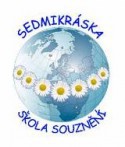 Základní škola a mateřská škola Lukavice, okres Ústí nad OrlicíLukavice 118, 561 51 LetohradTel.: 465 621 410  	 E-mail: zs@zs-ms-lukavice.czwww.zs-ms-lukavice.czŽadatel: Jméno a příjmení:_____________________________________________________________Trvalé bydliště (popř. jiná adresa pro doručování): _____________________________________________________________________________________________________________Správní orgán, jemuž je žádost doručována: Základní škola a mateřská škola Lukavice, okres Ústí nad Orlicí, Lukavice 118, 561 51 LetohradŽádostPodle ustanovení § 36, odstavce  5 zákona č. 561/2004 Sb., o předškolním, základním, středním, vyšším odborném a jiném vzdělávání (školský zákon)přihlašuji k zápisu k povinné školní docházce na Základní škole a mateřské škole Lukavice, okres Ústí nad Orlicíjméno dítěte _______________________________ datum narození___________________místo pobytu  ______________________________________________________________Byl jsem poučen o možnosti odkladu školní docházky. Zákonní zástupci dítěte (žáka) se dohodli, že záležitosti spojené s přijetím k základnímu vzdělávání (přestupu do jiné základní školy, s odkladem školní docházky aj.) bude vyřizovat zákonný zástupce (jméno a příjmení): ____________________________________________Dávám svůj souhlas základní škole k tomu, aby pro účely přijímacího řízení zpracovávala a evidovala osobní údaje a osobní citlivé údaje mého dítěte ve smyslu všech ustanovení zákona č. 101/2000 Sb., o ochraně osobních údajů v platném znění a Evropského nařízení ke GDPR. Svůj souhlas poskytuji pro účely vedení povinné dokumentace školy podle zákona č. 561/2004 Sb., školského zákona v platném znění, vedení nezbytné zdravotní dokumentace a psychologických vyšetření. Souhlas poskytuji na celé období školní docházky mého dítěte na této škole a na zákonem stanovenou dobu, po kterou se tato dokumentace na škole povinně archivuje.  Byl jsem poučen o právech podle zákona č. 101/2000 Sb. a Evropského nařízení ke GDPR.V _______________ dne _______		Podpis zákonného zástupce_________________Základní škola a mateřská škola Lukavice, okres Ústí nad OrlicíLukavice 118, 561 51 LetohradTel.: 465 621 410  	 E-mail: zs@zs-ms-lukavice.czwww.zs-ms-lukavice.czZÁPISNÍ  LIST pro školní rok 2020/2021DÍTĚMATKAOTECPotvrzuji správnost zapsaných údajů a dávám svůj souhlas základní škole k tomu, aby pro účely přijímacího řízení zpracovávala a evidovala osobní údaje a osobní citlivé údaje mého dítěte ve smyslu všech ustanovení zákona č. 101/2000 Sb., o ochraně osobních údajů v platném znění a Evropského nařízení ke GDPR. Svůj souhlas poskytuji pro účely vedení povinné dokumentace školy podle zákona č. 561/2004 Sb., školského zákona v platném znění, vedení nezbytné zdravotní dokumentace a psychologických vyšetření, Souhlas poskytuji na celé období školní docházky mého dítěte na této škole a na zákonem stanovenou dobu, po kterou se tato dokumentace na škole povinně archivuje.  Byl jsem poučen o právech podle zákona č. 101/2000 Sb. a Evropského nařízení ke GDPR.V _____________ dne _______		Podpis zákonného zástupce: ________________Základní škola a mateřská škola Lukavice, okres Ústí nad OrlicíLukavice 118, 561 51 LetohradTel.: 465 621 410  	 E-mail: zs@zs-ms-lukavice.czwww.zs-ms-lukavice.czPřidělení registračního číslaVážení rodiče,budete podávat žádost o přijetí Vašeho dítěte k základnímu vzdělávání. O přijetí rozhodne ředitel/ředitelka školy ve správním řízení. Rozhodnutí o přijetí již vám nebude zasláno, ale bude oznámeno zveřejněním seznamu přijatých i nepřijatých dětí na přístupném místě ve škole (u vchodu do školy tak, aby bylo čitelné zvenčí a rodiče nemuseli vstupovat do budovy)a na webových stránkách školy: www.zs-ms-lukavice.cz Seznam bude zveřejněn oběma způsoby nejméně po dobu 15 dnů. Předpokládaný termín zveřejnění je stanoven na den (datum):30. 4. 2020V seznamu nemohou být uvedena jména, děti zde budou uvedeny pod registračními čísly. Registrační číslo přidělené pro účely oznámení rozhodnutí o přijetí bude přiděleno po předání žádosti formou zaslání SMS na telefonní čísla zákonných zástupců uvedena v zápisovém lístku.O přijetí vašeho dítěte bude v souladu s § 67 odst. 2 zákona č. 500/2004 Sb., správního řádu vyhotoveno písemné rozhodnutí, které bude součástí spisu Vašeho dítěte ve škole. Přijatým dětem nebude rozhodnutí v písemné podobě doručováno, můžete ale požádat o jeho vydání v ředitelně školy. Přijetí bude zveřejněno pouze vyvěšením.Rozhodnutí o nepřijetí ke vzdělávání bude zasláno v písemné podobě.V Lukavici 27. 3. 2020					Mgr. Jitka Němcová, ředitelka školyJméno a příjmeníDatum narozeníRodné čísloMísto narozeníStátní občanstvíTrvalý pobytÚdaje o předchozím vzdělávání žáka (MŠ)Zdravotní pojišťovnaZdravotní stav, postižení, obtížeBude navštěvovat ŠDano                       ne                   zatím nevímeJméno a příjmení:Trvalý pobytTelefone-mailJméno a příjmení:Trvalý pobytTelefone-mail